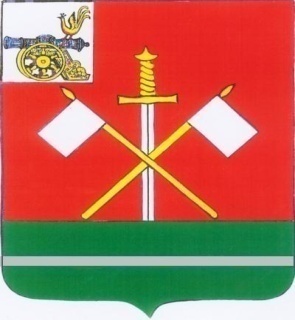 СМОЛЕНСКАЯ ОБЛАСТЬМОНАСТЫРЩИНСКИЙ РАЙОННЫЙ СОВЕТ ДЕПУТАТОВР Е Ш Е Н И Еот 14 февраля 2023 года                                                                                               № 4                                                                                 Об утверждении Положения о комиссии по соблюдению требований к служебному поведению муниципальных служащих  Монастырщинского районного Совета депутатов и урегулированию конфликта интересовВ соответствии с Указом Президента Российской Федерации от 01.07.2010 №821 «О комиссиях по соблюдению требований к служебному поведению федеральных государственных служащих и урегулированию конфликта интересов» (вместе с «Положением о комиссиях по соблюдению требований к служебному поведению федеральных государственных служащих и урегулированию конфликта интересов»), Федеральным законом от 06.10.2003 №131-ФЗ «Об общих принципах организации местного самоуправления в Российской Федерации»,  Федеральным законом от 25.12.2008 №273-ФЗ «О противодействии коррупции», Федеральным законом от 02.03.2007 №25-ФЗ «О муниципальной службе в Российской Федерации», областным законом от 29.11.2007 №109-з «Об отдельных вопросах муниципальной службы в Смоленской области», руководствуясь Уставом муниципального образования «Монастырщинский район» Смоленской области, Монастырщинский районный Совет депутатовРЕШИЛ:Утвердить Положение о комиссии по соблюдению требований к служебному поведению муниципальных служащих Монастырщинского районного Совета депутатов и урегулированию конфликта интересов (Приложение №1) .Создать комиссию по соблюдению требований к служебному поведению  муниципальных служащих Монастырщинского районного Совета депутатов и урегулированию конфликта интересов  и утвердить состав комиссии (Приложение №2).Настоящее решение вступает в силу со дня официального опубликования в общественно-политической газете Монастырщинского района  Смоленской области «Наша жизнь».Приложение №1к решению Монастырщинскогорайонного Совета депутатовот 14.02.2023г. №4 ПОЛОЖЕНИЕо комиссии по соблюдению требований к служебному поведению муниципальных служащихМонастырщинского районного Совета депутатови урегулированию конфликта интересов1. Общие положения1.1. Настоящим Положением определяется порядок формирования и деятельности комиссии по соблюдению  требований к служебному поведению муниципальных служащих Монастырщинского районного Совета депутатов и урегулированию конфликта интересов (далее – комиссия) в соответствии с Федеральным законом от 25.12.2008 №273-ФЗ «О противодействии коррупции», Федеральным законом от 02.03.2007  №25-ФЗ «О муниципальной службе в Российской Федерации», Указом  Президента Российской Федерации от 01.07.2010 №821 «О комиссиях по соблюдению требований к служебному поведению федеральных государственных служащих и урегулированию конфликта интересов», областным законом от 29.11.2007 №109-з «Об отдельных вопросах муниципальной службы в Смоленской области».1.2. Комиссия в своей деятельности руководствуется Конституцией Российской Федерации, федеральными конституционными законами, федеральными законами, актами Президента Российской Федерации, Правительства Российской Федерации, субъекта Российской Федерации, органов местного самоуправления и настоящим Положением.1.3. Основной задачей комиссии является содействие Монастырщинскому районному Совету депутатов:- в обеспечении соблюдения муниципальными служащими ограничений и запретов, требований о предотвращении или урегулировании конфликта интересов, а также в обеспечении исполнения ими обязанностей, установленных Федеральным законом от 25.12.2008 №273-ФЗ «О противодействии коррупции», другими федеральными законами (далее – требования к служебному поведению и (или) требования об урегулировании конфликта интересов);- в осуществлении мер по предупреждению коррупции.1.4. Комиссия рассматривает вопросы, связанные с соблюдением требований к служебному поведению и (или) требований об урегулировании конфликта интересов в отношении муниципальных служащих Монастырщинского районного Совета депутатов.2. Состав комиссии2.1. Комиссия образуется из числа депутатов Монастырщинского районного Совета депутатов в составе четырех человек.В состав комиссии входит председатель, его заместитель, секретарь и член комиссии. Все члены комиссии при принятии решений обладают равными правами. В отсутствие председателя комиссии его обязанности исполняет заместитель председателя комиссии.2.2. В состав комиссии входят:а) заместитель Председателя Монастырщинского районного Совета депутатов (председатель комиссии);б) председатель постоянной депутатской комиссии по бюджету, инвестициям, экономическому развитию и предпринимательству  (заместитель председателя комиссии);в) депутат Монастырщинского районного Совета депутатов (секретарь комиссии);г) заместитель председателя постоянной депутатской комиссии по бюджету, инвестициям, экономическому развитию и предпринимательству (член комиссии).2.3. Состав комиссии  формируется таким образом, чтобы исключить возможность возникновения конфликта интересов, который мог бы повлиять на принимаемые комиссией решения.2.4. Заседание комиссии считается правомочным, если на нем присутствует не менее двух третей от общего числа членов комиссии.2.5. При возникновении прямой или косвенной  заинтересованности члена комиссии, которая может привести к конфликту интересов при рассмотрении вопроса, включенного в повестку дня заседания комиссии, он обязан до начала заседания заявить об этом. В таком случае  соответствующий член комиссии не принимает участия в рассмотрении указанного вопроса.3. Порядок работы комиссии3.1. Основанием для проведения заседания комиссии являются:а) представление Председателем Монастырщинского районного Совета депутатов материалов проверки, свидетельствующих:- о представлении муниципальным служащим недостоверных или неполных сведений о доходах, расходах, об имуществе и обязательствах имущественного характера;- о несоблюдении муниципальным служащим требований к служебному поведению и (или) требований об урегулировании конфликта интересов;б) поступившее должностному лицу, ответственному за кадровую работу, за работу по профилактике коррупционных и иных правонарушений:- обращение гражданина, замещавшего в Монастырщинском районном Совете депутатов должность муниципальной службы, о даче согласия на замещение должности в коммерческой или некоммерческой организации, либо на выполнение работы на условиях гражданско-правового договора в коммерческой или некоммерческой организации, если отдельные функции по управлению  этой организацией входили в его должностные (служебные) обязанности, до истечения двух лет со дня увольнения с муниципальной службы;- заявление муниципального служащего  о невозможности по объективным причинам представить сведения о доходах, об имуществе и обязательствах имущественного характера своих супруги (супруга) и несовершеннолетних детей;- заявление муниципального служащего о невозможности выполнить требования Федерального закона от 07.05.2013 №79-ФЗ «О запрете отдельным категориям лиц открывать и иметь счета (вклады), хранить наличные денежные средства и ценности в иностранных банках, расположенных за пределами территории Российской Федерации, владеть и (или) пользоваться иностранными финансовыми инструментами» в связи  с арестом, запретом распоряжения, наложенными компетентными органами иностранного государства в соответствии с законодательством данного иностранного государства, на территории которого находятся счета (вклады), осуществляется хранение наличных денежных средств и ценностей в иностранном банке и (или) имеются иностранные финансовые инструменты, или в связи с иными обстоятельствами, не зависящими от его воли или воли его супруги (супруга) и несовершеннолетних детей;- уведомление муниципального служащего о возникновении личной заинтересованности при исполнении  должностных обязанностей, которая приводит или может привести к конфликту интересов;в) представление Председателя Монастырщинского районного Совета депутатов или любого члена комиссии, касающееся обеспечения соблюдения муниципальным служащим требований к служебному поведению и (или)  требований об урегулировании конфликта интересов либо осуществления  в Монастырщинском районном Совет депутатов мер по предупреждению коррупции;г) представление Председателем Монастырщинского районного Совета депутатов материалов проверки, свидетельствующих о представлении муниципальным служащим недостоверных или неполных сведений, предусмотренных частью 1 статьи 3 Федерального закона от 03.12.2012 №230-ФЗ «О контроле за соответствием расходов лиц, замещающих государственные должности, и иных лиц их доходам»;д) поступившее в соответствии  с частью 4 статьи 12 Федерального закона от 25.12.2008 №273-ФЗ «О противодействии коррупции» и статей 64.1 Трудового кодекса Российской Федерации в Монастырщинский районный Совет депутатов уведомление коммерческой или некоммерческой организации о заключении с гражданином, замещавшим должность муниципальной службы в Монастырщинском районном Совете депутатов, трудового или гражданско-правового договора на выполнение работ (оказание услуг), если отдельные функции муниципального служащего управления данной организацией входили в его должностные (служебные) обязанности, исполняемые во время  замещения  должности в Монастырщинском районном Совете депутатов при условии, что  указанному гражданину комиссией ранее было отказано во вступлении в трудовые или гражданско-правовые отношения с данной организацией, или что вопрос о даче согласия такому гражданину на замещение им должности в коммерческой или некоммерческой организации либо на выполнение им работы на условиях гражданско-правового договора в коммерческой или некоммерческой организации комиссией не рассматривался.3.2. Комиссия не рассматривает сообщения о преступлениях и административных правонарушениях, а также анонимные обращения, не проводит проверки по фактам нарушения служебной дисциплины.3.3. Обращение, указанное в абзаце втором  подпункта «б» пункта 3.1. настоящего Положения, подается гражданином замещавшим должность муниципальной службы, специалисту, ответственному за кадровую работу. В обращении указываются: фамилия, имя, отчество гражданина, дата его рождения, адрес места жительства, замещаемые должности в течение последних двух лет со дня увольнения с муниципальной службы, наименование, местонахождение коммерческой или некоммерческой организации, характер ее деятельности, должностные (служебные) обязанности, исполняемые гражданином во время замещения им должности муниципальной службы, функции по управлению в отношении коммерческой или некоммерческой организации, вид договора (трудовой или гражданско-правовой), предполагаемый срок его действия, сумма оплаты за выполнение (оказание) по договору работ (услуг). Должностным лицом, ответственным за кадровую работу осуществляется рассмотрение обращения, по результатам которого подготавливается мотивированное заключение по существу обращения с учетом требований статьи 12 Федерального закона от 25.12.2008 №273-ФЗ «О противодействии коррупции».3.4. Обращение, указанное  в абзаце втором подпункта «б» пункта 3.1. настоящего Положения, может быть подано муниципальным служащим, планирующим свое увольнение с муниципальной службы и подлежит рассмотрению комиссией в соответствии с настоящим Положением.3.5. Уведомление, указанное в подпункте «д» пункта 3.1. настоящего Положения, рассматривается специалистом, ответственным за кадровую работу, который осуществляет подготовку мотивированного заключения о соблюдении гражданином, замещавшим должность муниципальной службы в Монастырщинском районном Совете депутатов, требований статьи 12 Федерального закона от 25.12.2008 №273-ФЗ «О противодействии коррупции».3.6. Уведомление, указанное в абзаце пятом подпункта «б» пункта 3.1. настоящего Положения, рассматривается специалистом, ответственным за кадровую работу, который осуществляет подготовку мотивированного заключения по результатам рассмотрения уведомления.3.7. При подготовке мотивированного заключения по результатам рассмотрения обращения, указанного в абзаце втором подпункта «б» пункта 3.1. настоящего Положения, или уведомлений, указанных в абзаце четвертом подпункта «б» и подпункте «д» пункта 3.1. настоящего Положения, специалист, ответственный за кадровую работу, имеет право проводить собеседование с муниципальным служащим, представившим уведомление или обращение, получать от него письменные пояснения, а Председатель Монастырщинского районного Совета депутатов имеет право  направлять в установленном порядке запросы в государственные органы, органы местного самоуправления и заинтересованные организации. Обращение или уведомление, а также заключения и другие материалы в течение семи рабочих дней со дня их поступления представляются председателю комиссии. В случае направления запросов обращение или уведомление, а также заключение и другие материалы представляются председателю комиссии в течение 45 дней со дня их поступления. Указанный срок может быть продлен, но не более  чем на 30 дней.3.8. Мотивированные заключения, предусмотренные пунктами 3.3., 3.5., 3.6. настоящего Положения должны содержать:а) информацию, изложенную в обращениях или уведомлениях, указанных в абзацах втором и пятом подпункта «б» и подпункте «д» пункта 3.1. настоящего Положения;б) информацию, полученную от государственных органов, органов местного самоуправления и заинтересованных организаций на основании запросов;в) мотивированный вывод по результатам предварительного рассмотрения обращений и уведомлений, указанных в абзацах втором и пятом подпункта «б» и подпункте «д» пункта 3.1. настоящего Положения, а также рекомендации для принятия одного из решений в соответствии с пунктами 3.18., 3.19.1., 3.20.1 настоящего Положения или иного решения.3.9. Председатель комиссии при поступлении к нему в порядке, предусмотренном нормативным правовым актом Монастырщинского районного Совета депутатов, информации, содержащей основания для проведения заседания комиссии:а) в 10–дневный срок назначает дату заседания комиссии. При этом дата заседания комиссии  не может быть назначена позднее 20 дней со дня поступления указанной информации, за исключением случаев предусмотренных пунктами 3.10. и 3.11. настоящего Положения;б) организует ознакомление муниципального служащего, в отношении которого комиссией рассматривается вопрос о соблюдении требований к служебному поведению и (или) требований об урегулировании конфликта интересов, его представителя, членов комиссии и других лиц, участвующих в заседании комиссии, с информацией, поступившей специалисту, ответственному за ведение кадровой работы и с результатом ее проверки;в) рассматривает ходатайства о приглашении на заседание лиц, указанных в пункте 2.5. настоящего Положения, принимает решение об их удовлетворении (об отказе в удовлетворении) и о рассмотрении  (об отказе в рассмотрении) в ходе заседания комиссии дополнительных материалов.3.10. Заседание комиссии по рассмотрению заявления, указанного в абзаце третьем подпункта «б» пункта 3.1. настоящего Положения, как правило, проводится не позднее одного месяца со дня истечения срока, установленного для представления сведений о доходах, об имуществе и обязательствах имущественного характера.3.11. Уведомление, указанное в подпункте «д» пункта 3.1. настоящего Положения, как правило, рассматривается на очередном (плановом) заседании комиссии.3.12. Заседание комиссии проводится, как правило, в присутствии муниципального служащего, в отношении которого рассматривается вопрос о соблюдении требований к служебному поведению и (или) урегулированию конфликта интересов, или гражданина, замещавшего должность муниципальной службы в Монастырщинском районном Совете депутатов. О намерении лично присутствовать на заседании комиссии муниципальный служащий  или гражданин указывает в обращении, заявлении или уведомлении, представляемых в соответствии с подпунктом «б» пункта 3.1. настоящего Положения.3.13. Заседания комиссии могут проводиться в отсутствие муниципального служащего или гражданина в случае:а)  если в обращении, заявлении или уведомлении, предусмотренных подпунктом «б» пункта 3.1. настоящего Положения, не содержится указания о намерении муниципального служащего или гражданина лично присутствовать на заседании комиссии;б) если муниципальный служащий или гражданин, намеревающиеся лично присутствовать на заседании комиссии и надлежащим образом извещенные о времени и месте проведения, не явились на заседание комиссии.3.14. На заседании комиссии заслушиваются пояснения муниципального служащего или гражданина, замещавшего должность муниципальной службы (с их согласия), и иных лиц,  рассматриваются материалы по существу вынесенных на данное заседание вопросов, а также дополнительные материалы.3.15. Члены комиссии и лица, участвовавшие в ее заседании, не вправе разглашать сведения, ставшие им известными в ходе работы комиссии. 3.16. По итогам рассмотрения вопроса, указанного в абзаце втором подпункта «а» пункта 3.1. настоящего Положения, комиссия принимает одно из следующих решений:а) установить, что  сведения, представленные муниципальным служащим о доходах, расходах, об имуществе и обязательствах имущественного характера являются достоверными и полными;б) установить, что сведения, представленные муниципальным служащим о доходах, расходах, об имуществе и обязательствах имущественного характера являются недостоверными и (или) неполными. В этом случае комиссия рекомендует Председателю Монастырщинского районного Совета депутатов применить к муниципальному служащему конкретную меру ответственности.3.17. По итогам рассмотрения вопроса, указанного в абзаце третьем подпункта «а» пункта 3.1. настоящего Положения, комиссия принимает одно из следующих решений:а) установить, что муниципальный служащий соблюдал требования к служебному поведению и (или) требования об урегулировании конфликта интересов;б) установить, что муниципальный служащий  не соблюдал требования к служебному поведению и (или) требования об урегулировании конфликта интересов.3.18. По итогам рассмотрения вопроса, указанного в абзаце втором подпункта «б» пункта 3.1. настоящего Положения, комиссия принимает одно из следующих решений:а) дать гражданину согласие на замещение должности в коммерческой или некоммерческой организации либо на выполнение работы на условиях гражданско-правового договора в коммерческой или некоммерческой организации, если отдельные функции по управлению этой организацией входили в его должностные (служебные) обязанности;б)  отказать гражданину в замещении должности в коммерческой или некоммерческой организации либо в выполнении работы на условиях гражданско-правового договора в коммерческой или некоммерческой организации, если отдельные функции по управлению этой организацией входили в его должностные (служебные) обязанности и мотивировать свой отказ.3.19. По итогам рассмотрения вопроса, указанного в абзаце третьем подпункта «б» пункта 3.1. настоящего Положения, комиссия принимает одно из следующих решений:а) признать, что причина непредставления муниципальным служащим сведений о доходах, об имуществе  и обязательствах имущественного характера своих супруги (супруга) и несовершеннолетних детей является объективной и уважительной;б) признать, что причина непредставления муниципальным служащим сведений о доходах, об имуществе и обязательствах имущественного характера своих супруги (супруга) и несовершеннолетних детей не является уважительной. В этом случае комиссия рекомендует муниципальному служащему принять меры по представлению указанных сведений;в) признать, что причина непредставления муниципальным служащим сведений о доходах, об имуществе и обязательствах имущественного характера своих супруги (супруга) и несовершеннолетних детей необъективна и является способом уклонения от представления указанных сведений. В этом случае комиссия рекомендует Председателю Монастырщинского районного Совета депутатов применить к муниципальному служащему конкретную меру ответственности.3.19.1. По итогам рассмотрения вопроса, указанного в подпункте «г» пункта 3.1. настоящего Положения, комиссия принимает одно из следующих решений:а)  признать, что сведения, представленные муниципальным служащим в соответствии  с частью 1 статьи 3 Федерального закона от 03.12.2012 №230-ФЗ «О контроле за соответствием расходов лиц, замещающих государственные должности, и иных лиц их доходам», являются достоверными и полными;б) признать, что сведения, представленные муниципальным служащим в соответствии с частью 1 статьи 3 Федерального закона от 03.12.2012 №230-ФЗ «О контроле за соответствием расходов лиц, замещающих государственные должности, и иных лиц их доходам», являются недостоверными и (или) неполными.  В этом случае комиссия рекомендует Председателю Монастырщинского районного Совета депутатов применить к муниципальному служащему конкретную меру ответственности и (или) направить материалы, полученные в результате осуществления контроля за расходами, в органы прокуратуры и (или) иные государственные органы в соответствии с их компетенцией.3.19.2. По итогам рассмотрения вопроса, указанного в абзаце четвертом подпункта «б» пункта 3.1. настоящего Положения, комиссия принимает одно из следующих решений:а) признать, что обстоятельства, препятствующие выполнению требований Федерального закона от 07.05.2013 №79-ФЗ «О запрете отдельным категориям лиц открывать и иметь счета (вклады), хранить наличные денежные средства и ценности в иностранных банках, расположенных за пределами территории Российской Федерации, владеть и (или) пользоваться иностранными финансовыми инструментами», являются объективными и уважительными;б) признать, что обстоятельства, препятствующие выполнению требований Федерального закона от 07.05.2013 №79-ФЗ «О запрете отдельным категориям лиц открывать и иметь счета (вклады), хранить наличные денежные средства и ценности в иностранных банках, расположенных за пределами территории Российской Федерации, владеть и (или) пользоваться иностранными финансовыми инструментами», не являются объективными и уважительными.  В этом случае комиссия рекомендует Председателю Монастырщинского районного Совета депутатов применить к муниципальному служащему конкретную меру ответственности.3.19.3. По итогам рассмотрения вопроса, указанного в абзаце пятом подпункта «б» пункта 3.1. настоящего Положения, комиссия принимает одно из следующих решений:а) признать, что при  исполнении муниципальным служащим должностных обязанностей конфликт интересов отсутствует;б) признать, что  при исполнении муниципальным служащим должностных обязанностей личная заинтересованность приводит или может  привести к конфликту интересов. В этом случае комиссия рекомендует муниципальному служащему и (или) Председателю Монастырщинского районного Совета депутатов принять меры по урегулированию конфликта интересов или по недопущению его возникновения;в) признать, что муниципальный служащий не соблюдал требования об урегулировании конфликта интересов. В этом случае комиссия рекомендует Председателю Монастырщинского районного Совета депутатов применить к муниципальному служащему конкретную меру ответственности.3.20. По итогам рассмотрения вопросов, указанных в подпунктах «а», «б», «г» и «д» пункта 3.1. настоящего Положения и при  наличии к тому оснований комиссия может принять иное решение, чем это предусмотрено  пунктами 3.15.-3.21. настоящего Положения. Основания и мотивы принятия такого решения должны быть отражены в протоколе заседания комиссии.3.20.1. По итогам рассмотрения вопроса, указанного в подпункте «д» пункта 3.1. настоящего Положения, комиссия принимает в отношении гражданина, замещавшего должность муниципальной службы в Монастырщинском районном Совете депутатов, одно из следующих решений:а) дать согласие на замещение им должности в коммерческой или некоммерческой организации либо на выполнение работы на условиях гражданско-правового договора в коммерческой или некоммерческой организации, если отдельные функции по управлению этой организацией входили в его должностные  (служебные) обязанности;б) установить, что замещение им на условиях трудового договора должности в коммерческой или некоммерческой организации и (или) выполнение в коммерческой или некоммерческой организации работ (оказание услуг)  нарушают требования статьи 12 Федерального закона от25.12.2008 №273-ФЗ  «О противодействии коррупции». В этом случае комиссия рекомендует Председателю Монастырщинского районного Совета депутатов проинформировать об указанных обстоятельствах органы прокуратуры и уведомившую организацию.3.21. По итогам рассмотрения вопроса, предусмотренного подпунктом «в» пункта 3.1. настоящего Положения, комиссия принимает соответствующее решение.3.22. Для исполнения решений комиссии могут быть подготовлены проекты нормативных правовых актов Монастырщинского районного Совета депутатов, поручений Председателя Монастырщинского районного Совета депутатов, которые в установленном порядке представляются на рассмотрение Председателя Монастырщинского районного Совета депутатов.3.23. Решения комиссии по вопросам, указанным в пункте 3.1. настоящего Положения, принимаются тайным голосованием (если комиссия не примет иное решение) простым большинством голосов присутствующих на заседании членов комиссии.3.24. Решения комиссии  оформляются протоколами, которые подписывают члены комиссии, принявшие участие в ее заседании. Решения комиссии, за исключением решения, принимаемого по итогам рассмотрения вопроса, указанного в абзаце втором подпункта «б» пункта 3.1. настоящего Положения, для Председателя Монастырщинского районного Совета депутатов носят рекомендательный характер. Решение, принимаемое по итогам рассмотрения вопроса, указанного в абзаце втором подпункта «б» пункта 3.1. настоящего Положения, носит обязательный характер.3.25. В протоколе заседания комиссии указываются:а) дата заседания комиссии, фамилии, имена, отчества членов комиссии и других лиц, присутствующих на заседании;б) формулировка каждого из рассматриваемых на заседании комиссии вопросов с указанием фамилии, имени, отчества, должности муниципального служащего, в отношении которого рассматривается вопрос о соблюдении требований к служебному поведению и (или) требований об урегулировании конфликта интересов;в) предъявляемые к муниципальному служащему претензии, материалы, на которых они основываются;г) содержание пояснений муниципального служащего и других лиц по существу предъявляемых претензий;д) фамилии, имена, отчества выступивших на заседании лиц и краткое изложение их выступлений;е) источник информации, содержащей основания для проведения заседания  комиссии, дата поступления информации в Монастырщинский районный Совет депутатов;ж) другие сведения;з) результаты голосования;и) решение и обоснование его принятия.3.26. Член комиссии, несогласный с ее решением, вправе в письменной форме изложить свое мнение, которое подлежит обязательному приобщению к протоколу заседания комиссии и с которым должен быть ознакомлен муниципальный служащий.3.27. Копии протокола заседания комиссии в 7-дневный срок со дня заседания направляются Председателю Монастырщинского районного Совета депутатов, полностью или в виде выписок из него муниципальному служащему, а также по решению комиссии иным заинтересованным лицам.3.28. Председатель Монастырщинского районного Совета депутатов обязан рассмотреть протокол заседания и вправе учесть в пределах своей компетенции, содержащиеся в нем рекомендации при принятии решения о применении к муниципальному служащему мер ответственности в установленном законом порядке, а также по иным вопросам организации противодействия коррупции. О рассмотрении рекомендаций комиссии и принятом решении Председатель Монастырщинского районного Совета депутатов в письменной форме уведомляет комиссию в месячный срок со дня поступления к нему протокола заседания комиссии. Решение Председателя Монастырщинского районного Совета депутатов оглашается на ближайшем заседании комиссии и принимается к сведению без обсуждения.3.29. В случае установления комиссией признаков дисциплинарного поступка в действиях (бездействии) муниципального служащего, информация об этом представляется Председателю Монастырщинского районного Совета депутатов для решения вопроса о применении к муниципальному служащему мер ответственности, предусмотренных нормативными правовыми актами Российской Федерации.3.30. В случае установления комиссией факта совершения муниципальным служащим действия (бездействия), содержащего признаки административного правонарушения или состава преступления, председатель комиссии обязан передать информацию о совершении указанного действия (бездействия) и подтверждающие такой факт документы в правоохранительные органы в 3-дневный срок,  а при  необходимости – немедленно.3.31. Копия протокола заседания комиссии или выписка из него приобщается к личному делу муниципального служащего, в отношении которого рассмотрен вопрос о соблюдении требований к служебному поведению и (или) требований об урегулировании конфликта интересов.3.31.1. Выписка из решения комиссии, заверенная подписью секретаря комиссии и печатью Монастырщинского районного Совета депутатов, вручается гражданину, замещавшему должность муниципальной службы в Монастырщинском районном Совете депутатов, в отношении которого рассматривался вопрос, указанный в абзаце втором подпункта «б» пункта 3.1. настоящего Положения, под роспись или направляется заказным письмом с уведомлением по указанному им в обращении адресу, не позднее одного рабочего дня, следующего за днем проведения соответствующего заседания.3.32. Организационно-техническое и документационное обеспечение деятельности комиссии, а также информирование членов комиссии о вопросах, включенных в повестку дня, о дате, времени и месте проведения заседания, ознакомление членов комиссии с материалами, представляемыми для обсуждения на заседании комиссии, осуществляются специалистом, ответственным за кадровую работу, за работу по профилактике коррупционных и иных правонарушений.3.33. В заседаниях аттестационной комиссии при рассмотрении вопросов, указанных в пункте 3.1. настоящего Положения, участвуют лица, указанные в пункте 2.2. настоящего Положения.Приложение №2к решению Монастырщинскогорайонного Совета депутатовот 14.02.2023г. №4СОСТАВкомиссии по соблюдению требований к служебному поведению муниципальных служащихМонастырщинского районного Совета депутатови урегулированию конфликта интересовПредседатель комиссии:Солдатенков Николай Иванович – заместитель председателя Монастырщинского районного Совета депутатов.Заместитель председателя комиссии:Азаренкова Светлана Николаевна – председатель постоянной депутатской комиссии по бюджету, инвестициям, экономическому развитию и предпринимательству.Секретарь комиссии:Горбатенков Дмитрий Александрович – депутат Монастырщинского районного Совета депутатов.Член комиссии:Иванцов Андрей Николаевич – заместитель председателя постоянной депутатской комиссии по бюджету, инвестициям, экономическому развитию и предпринимательству.Глава муниципального образования«Монастырщинский район»Смоленской области                          Председатель                 Монастырщинского районного                 Совета депутатов                                 В.Б. Титов                                      П.А. Счастливый